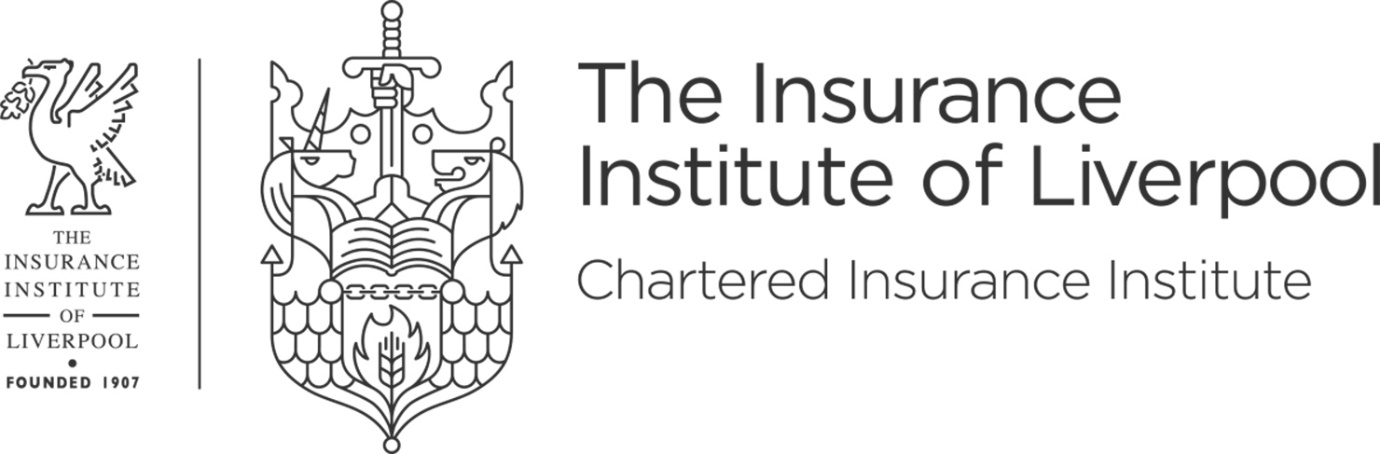 THE INSURANCE INSTITUTE OF LIVERPOOL 2018 AGM NOMINATION FORMWe, the under-mentioned members of The Insurance Institute of Liverpool, hereby nominate ………………………………………………………………………………as a candidate for election to the Council at the Annual General Meeting 2018 of the Institute to Liverpool to be held on Tuesday 18th April 2018 to be held at The Hard Day’s Night Hotel, Liverpool.……………………………………………………………… has consented to stand for election.Signature of nominee ………………………………………………………………………….Signatures of Members	1.	……………………………………………………………………………………………………………………………………………………………………………………………………………………“Extract from Rule 13 of the ConstitutionAny candidate for election as a member of the Local Council under (f) above must be nominated in writing by not less than four members and such nominations (together with a consent to stand for election signed by or on behalf of the person nominated) must be received by the Secretary of the Local Institute not less than fourteen days before the Annual General Meeting.”